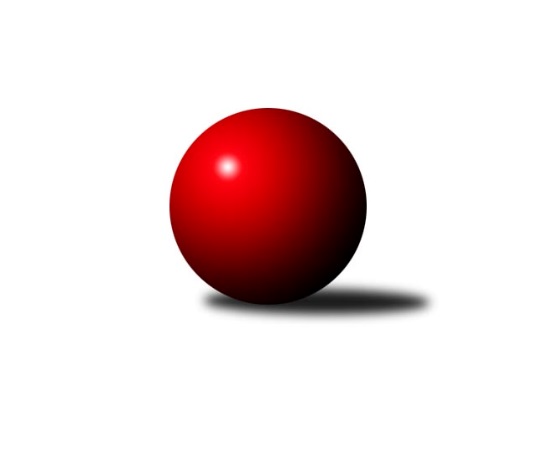 Č.4Ročník 2018/2019	13.10.2018Nejlepšího výkonu v tomto kole: 1692 dosáhlo družstvo: TJ Kuželky Česká Lípa BKP1 Libereckého kraje 2018/2019Výsledky 4. kolaSouhrnný přehled výsledků:TJ Kuželky Česká Lípa B	- TJ Sokol Blíževedly A	4:2	1692:1689	4.0:4.0	10.10.TJ Lokomotiva Liberec A	- SK Skalice B	5:1	1680:1585	6.5:1.5	11.10.TJ Doksy B	- SK PLASTON Šluknov  B	2:4	1472:1546	3.5:4.5	13.10.Tabulka družstev:	1.	TJ Lokomotiva Liberec A	4	4	0	0	18.0 : 6.0 	18.5 : 13.5 	 1696	8	2.	TJ Kuželky Česká Lípa B	3	2	0	1	9.0 : 9.0 	10.0 : 14.0 	 1609	4	3.	TJ Sokol Blíževedly A	4	2	0	2	14.0 : 10.0 	20.0 : 12.0 	 1664	4	4.	SK PLASTON Šluknov  B	4	2	0	2	13.0 : 11.0 	16.5 : 15.5 	 1564	4	5.	TJ Spartak Chrastava	2	1	0	1	6.0 : 6.0 	9.0 : 7.0 	 1580	2	6.	SK Skalice B	3	1	0	2	7.0 : 11.0 	9.5 : 14.5 	 1629	2	7.	TJ Doksy B	4	0	0	4	5.0 : 19.0 	12.5 : 19.5 	 1489	0Podrobné výsledky kola:	 TJ Kuželky Česká Lípa B	1692	4:2	1689	TJ Sokol Blíževedly A	Jiří Ludvík	 	 212 	 222 		434 	 0:2 	 467 	 	239 	 228		Jiří Přeučil	Petr Jeník	 	 199 	 205 		404 	 1:1 	 395 	 	188 	 207		Alois Veselý	Jaroslav Košek	 	 226 	 204 		430 	 1:1 	 462 	 	217 	 245		Petr Guth	Jiří Coubal	 	 199 	 225 		424 	 2:0 	 365 	 	198 	 167		Pavel Hájekrozhodčí: Malý MiroslavNejlepší výkon utkání: 467 - Jiří Přeučil	 TJ Lokomotiva Liberec A	1680	5:1	1585	SK Skalice B	Nataša Kovačovičová	 	 197 	 226 		423 	 2:0 	 366 	 	180 	 186		Miroslava Löffelmannová	Jana Susková	 	 201 	 195 		396 	 1:1 	 410 	 	191 	 219		Ladislava Šmídová	Jana Kořínková	 	 218 	 235 		453 	 2:0 	 406 	 	209 	 197		Eduard Kezer st.	Aleš Havlík	 	 214 	 194 		408 	 1.5:0.5 	 403 	 	209 	 194		Ladislav Javorek st.rozhodčí: Susková JanaNejlepší výkon utkání: 453 - Jana Kořínková	 TJ Doksy B	1472	2:4	1546	SK PLASTON Šluknov  B	Michal Stejskal	 	 150 	 149 		299 	 0:2 	 433 	 	212 	 221		Petr Tichý	Martina Chadrabová	 	 204 	 186 		390 	 2:0 	 339 	 	156 	 183		Věra Navrátilová	Kateřina Stejskalová	 	 177 	 186 		363 	 0.5:1.5 	 367 	 	181 	 186		Jan Marušák	Radek Kozák	 	 214 	 206 		420 	 1:1 	 407 	 	196 	 211		Dušan Knoblochrozhodčí: Nejlepší výkon utkání: 433 - Petr TichýPořadí jednotlivců:	jméno hráče	družstvo	celkem	plné	dorážka	chyby	poměr kuž.	Maximum	1.	Jana Susková 	TJ Lokomotiva Liberec A	454.50	313.2	141.3	4.8	3/3	(478)	2.	Jiří Přeučil 	TJ Sokol Blíževedly A	443.75	304.0	139.8	7.5	2/3	(467)	3.	Petr Guth 	TJ Sokol Blíževedly A	434.50	299.7	134.8	6.3	3/3	(462)	4.	Jiří Coubal 	TJ Kuželky Česká Lípa B	428.00	299.5	128.5	9.0	2/3	(432)	5.	Jiří Ludvík 	TJ Kuželky Česká Lípa B	427.00	279.5	147.5	4.0	2/3	(434)	6.	Karel Mottl 	TJ Spartak Chrastava	424.50	301.0	123.5	9.0	2/2	(445)	7.	Nataša Kovačovičová 	TJ Lokomotiva Liberec A	423.00	298.7	124.3	7.3	3/3	(441)	8.	Radek Kozák 	TJ Doksy B	422.50	289.8	132.8	4.8	2/3	(429)	9.	Anita Morkusová 	SK PLASTON Šluknov  B	422.00	285.5	136.5	6.0	2/3	(424)	10.	Petr Tichý 	SK PLASTON Šluknov  B	421.67	287.7	134.0	3.7	3/3	(433)	11.	Eduard Kezer  st.	SK Skalice B	420.50	286.8	133.8	4.0	2/2	(444)	12.	Dušan Knobloch 	SK PLASTON Šluknov  B	418.00	297.5	120.5	6.3	2/3	(468)	13.	Jaroslav Chlumský 	TJ Spartak Chrastava	415.00	295.5	119.5	8.0	2/2	(431)	14.	Aleš Havlík 	TJ Lokomotiva Liberec A	411.83	285.5	126.3	4.3	3/3	(459)	15.	Alois Veselý 	TJ Sokol Blíževedly A	411.83	296.8	115.0	6.3	3/3	(426)	16.	Ladislav Javorek  st.	SK Skalice B	410.00	289.0	121.0	7.0	2/2	(417)	17.	Jana Kořínková 	TJ Lokomotiva Liberec A	406.33	283.3	123.0	8.8	3/3	(453)	18.	Miloslav Šimon 	TJ Doksy B	404.50	284.5	120.0	8.5	2/3	(406)	19.	Jaroslav Košek 	TJ Kuželky Česká Lípa B	402.33	296.3	106.0	8.7	3/3	(430)	20.	Jana Vokounová 	TJ Spartak Chrastava	401.50	300.5	101.0	14.5	2/2	(442)	21.	Petr Jeník 	TJ Kuželky Česká Lípa B	393.00	282.0	111.0	9.7	3/3	(404)	22.	Pavel Hájek 	TJ Sokol Blíževedly A	385.67	283.0	102.7	15.3	3/3	(407)	23.	Miroslava Löffelmannová 	SK Skalice B	382.00	281.5	100.5	15.0	2/2	(398)	24.	Jan Marušák 	SK PLASTON Šluknov  B	377.33	270.7	106.7	11.7	3/3	(404)	25.	Kateřina Stejskalová 	TJ Doksy B	376.50	261.8	114.7	10.5	3/3	(387)	26.	Věra Navrátilová 	SK PLASTON Šluknov  B	347.33	240.5	106.8	13.8	3/3	(356)	27.	Dana Husáková 	TJ Spartak Chrastava	338.50	258.5	80.0	20.5	2/2	(370)	28.	Michal Stejskal 	TJ Doksy B	308.50	223.0	85.5	22.5	2/3	(318)		Petra Javorková 	SK Skalice B	425.00	304.0	121.0	8.0	1/2	(425)		Zdeněk Chadraba 	TJ Doksy B	424.00	301.0	123.0	6.0	1/3	(424)		Petr Tregner 	SK Skalice B	423.50	299.0	124.5	6.5	1/2	(431)		Josef Matějka 	TJ Sokol Blíževedly A	420.00	288.0	132.0	6.0	1/3	(420)		Ladislava Šmídová 	SK Skalice B	410.00	295.0	115.0	7.0	1/2	(410)		Jiří Kraus 	TJ Kuželky Česká Lípa B	391.00	293.0	98.0	18.0	1/3	(391)		Martina Chadrabová 	TJ Doksy B	390.00	283.0	107.0	7.0	1/3	(390)		Jaroslava Kozáková 	SK Skalice B	388.00	266.0	122.0	8.0	1/2	(388)		Veronika Čermáková 	TJ Sokol Blíževedly A	383.00	287.0	96.0	10.0	1/3	(383)		Petr Mádl 	TJ Doksy B	356.00	256.0	100.0	11.0	1/3	(356)		Václav Žitný 	TJ Kuželky Česká Lípa B	340.00	244.0	96.0	10.0	1/3	(340)		Marek Kozák 	TJ Doksy B	317.00	230.0	87.0	17.0	1/3	(317)Sportovně technické informace:Starty náhradníků:registrační číslo	jméno a příjmení 	datum startu 	družstvo	číslo startu
Hráči dopsaní na soupisku:registrační číslo	jméno a příjmení 	datum startu 	družstvo	Program dalšího kola:5. kolo17.10.2018	st	17:00	SK PLASTON Šluknov  B - TJ Kuželky Česká Lípa B	18.10.2018	čt	17:56	TJ Spartak Chrastava - TJ Lokomotiva Liberec A	19.10.2018	pá	17:00	SK Skalice B - TJ Doksy B				TJ Sokol Blíževedly A - -- volný los --				-- volný los -- - TJ Lokomotiva Liberec A (předehrávka z 6. kola)	Nejlepší šestka kola - absolutněNejlepší šestka kola - absolutněNejlepší šestka kola - absolutněNejlepší šestka kola - absolutněNejlepší šestka kola - dle průměru kuželenNejlepší šestka kola - dle průměru kuželenNejlepší šestka kola - dle průměru kuželenNejlepší šestka kola - dle průměru kuželenNejlepší šestka kola - dle průměru kuželenPočetJménoNázev týmuVýkonPočetJménoNázev týmuPrůměr (%)Výkon2xJiří PřeučilBlíževedly A4672xPetr TichýŠluknov B112.224332xPetr GuthBlíževedly A4622xJiří PřeučilBlíževedly A111.244671xJana KořínkováLok. Liberec A4532xPetr GuthBlíževedly A110.054621xJiří LudvíkČ. Lípa B4341xJana KořínkováLok. Liberec A109.214532xPetr TichýŠluknov B4333xRadek KozákDoksy B108.854201xJaroslav KošekČ. Lípa B4302xDušan KnoblochŠluknov B105.48407